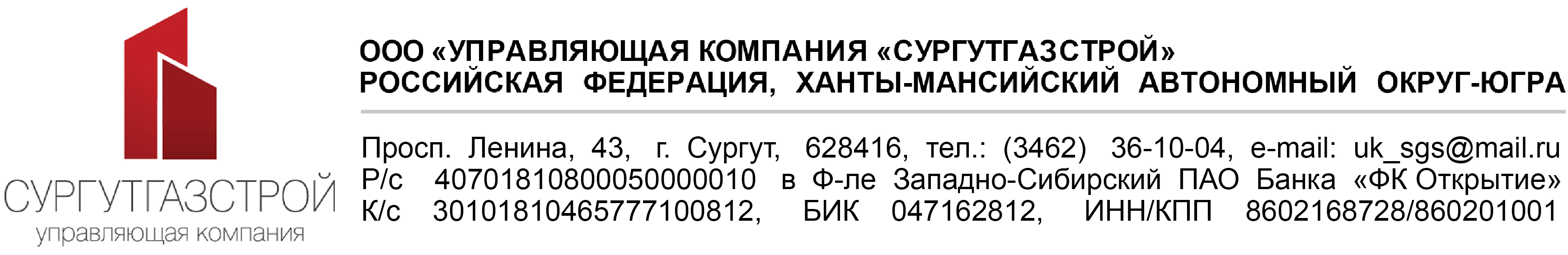 Сообщение об обнаружении (выявлении) неточных, неполных и (или) недостоверных сведений в раскрываемой информации.   Сообщаем, что 24 декабря 2021 года были выявлены неточности в отчете по форме 0420514 «Расчет размера собственных средств управляющей компании инвестиционных фондов, паевых инвестиционных фондов и негосударственных пенсионных фондов» (далее – Отчет) по состоянию на 30.04.2021г., который размещен по адресу: http://uk-sgs.ru/?docs=1&detail=162    В Отчет внесены следующие изменения:   Настоящее сообщение размещается в связи с изменением (корректировкой) ранее размещенной информации. Новая информация размещена по адресу: http://uk-sgs.ru/?docs=1&detail=175 ПоказательНеверное значениеВерное значениеРаздел 3.Расчет собственных средств, строка 06 Общая величина обязательств,графа 3 Сумма (стоимость, величина) на текущую отчетную дату6 664 218,034 916 105,57Раздел 3.Расчет собственных средств, строка 06 Общая величина обязательств,графа 3 Сумма (стоимость, величина) на предыдущую отчетную дату7 699 398,955 902 933,78Раздел 3.Расчет собственных средств, строка 07 Размер собственных средств  ,графа 3 Сумма (стоимость, величина) на текущую отчетную дату26 207 011,1427 955 123,60Раздел 3.Расчет собственных средств, строка 07 Размер собственных средств  ,графа 3 Сумма (стоимость, величина) на предыдущую отчетную дату25 243 881,4727 040 346,64Подраздел 05.01  Кредиторская задолженность (кредитор-физическое лицо) строка 1 Резерв ежегодных отпусков на 30.04.2021 графа 10 доля от общей величины обязательств11,0314,96Подраздел 05.01  Кредиторская задолженность (кредитор-физическое лицо) строка 2 Резерв ежегодных отпусков на 30.04.2021 графа 10 доля от общей величины обязательств5,177,01Подраздел 05.01  Кредиторская задолженность (кредитор-физическое лицо) строка 3 Резерв ежегодных отпусков на 30.04.2021 графа 10 доля от общей величины обязательств19,0925,88Подраздел 05.01  Кредиторская задолженность (кредитор-физическое лицо) строка 4 Резерв ежегодных отпусков на 30.04.2021 графа 10 доля от общей величины обязательств4,135,59Подраздел 05.01  Кредиторская задолженность (кредитор-физическое лицо) итого, графа 10 доля от общей величины обязательств39,4253,44Подраздел 05.02  Кредиторская задолженность (кредитор-юридическое лицо) строка 1 Резерв по страховым взносам, графа 12 доля от общей величины обязательств в процентах6,128,3Подраздел 05.02  Кредиторская задолженность (кредитор-юридическое лицо) строка  итого графа 11 доля от общей величины обязательств в процентах6,12                       8,3Подраздел 05.03  Иные обязательства строка 1 Отложенные налоговые обязательства, графа 6, доля от общей величины обязательств, в процентах26,636,07Подраздел 05.03  Иные обязательства строка 2 Арендные обязательства, графа 5, размер обязательства.1 748 112,460Подраздел 05.03  Иные обязательства строка 2 Арендные обязательства, графа 6, доля от общей величины обязательств, в процентах26,230Подраздел 05.03  Иные обязательства строка итого, графа 5, размер обязательства.3 521 109,041 772 996,58Подраздел 05.03  Иные обязательства строка итого, графа 6, доля от общей величины обязательств, в процентах52,8436,07